Навесные почвенные фрезы для горных пород Agri-World – серия FRP-35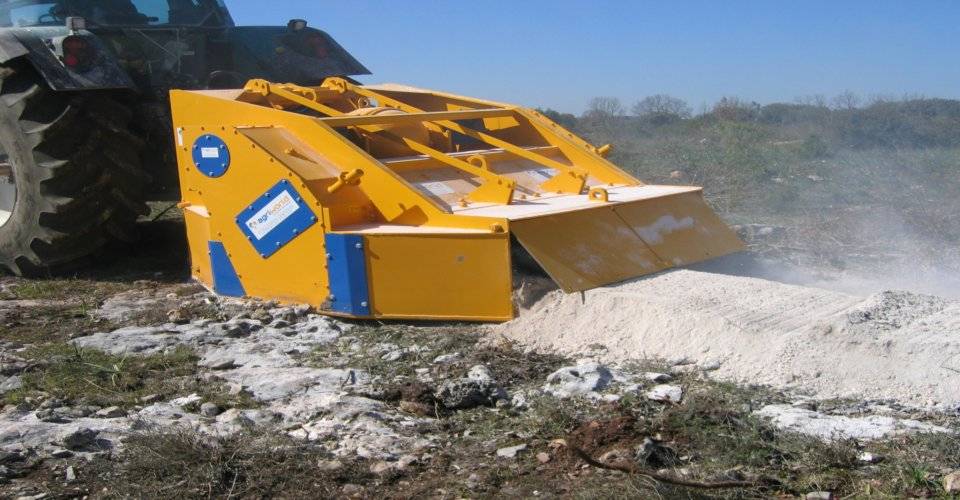 Технические характеристики:МоделиFPRD-180.35Необходимая мощность, л.с.380-400рабочая ширина, мм1800Общая ширина, мм2500рабочая глубина, мм350ВОМ, об/мин1000Вес, кг7500